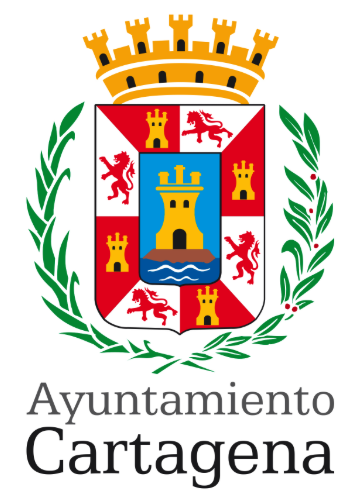 PREGUNTA QUE PRESENTA GONZALO ABAD MUÑOZ, CONCEJAL NO ADSCRITO, SOBRE "REVISIÓN DE LA RED DE PLUVIALES EN EL ENTORNO DEL TEATRO ROMANO Y LA CALLE OSARIO” MOTIVACIÓN DE LA PREGUNTADebido a las filtraciones de agua que llegaban hasta la cocina por las intensas lluvias de los años 2019 y 2020, tuvo que cerrar el local denominado "La Catedral" con el consiguiente perjuicio para su propietario, que se ha visto obligado a llevar el caso al Defensor del Pueblo.En el Pleno de febrero de 2020 este Concejal presentó una moción que solicitaba la adopción de medidas en caso de que la red de pluviales adoleciera de defectos ocultos achacables al contratista de las obras o a la corrección de las deficiencias por parte del Ayuntamiento.Más adelante, en los plenos de octubre de 2020 y de marzo de 2021 preguntaba por las actuaciones llevadas a cabo para solucionar los problemas de filtraciones, y finalmente en el de abril de 2021 presentaba un ruego para que se procediera de forma urgente a la limpieza y mantenimiento periódico de las rejillas, las cuales se encontraban obstruidas, actuación que no necesitaba de ningún permiso de la D.G. de Bienes Culturales.El pasado día 14 de julio la prensa local informaba de que el concesionario Hidrogea estaba procediendo a la revisión de la red de pluviales en la calle Osario, para evitar las filtraciones de agua de lluvia a las fincas colindantes y el Teatro Romano.PREGUNTA:¿Cuántas veces y en qué fechas se ha procedido a la limpieza y revisión de la red de pluviales del la calle Osario desde el mes de febrero de 2020?Cartagena, 19 de julio de 2022  Fdo: Gonzalo Abad MuñozA LA ALCALDÍA – PRESIDENCIA DEL EXCMO. AYUNTAMIENTO DE CARTAGENA